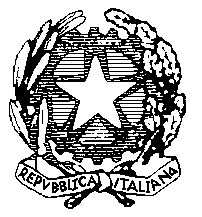 MINISTERO DELL'ISTRUZIONE, DELL'UNIVERSITA' E DELLA RICERCAISTITUTO COMPRENSIVO DI EDOLOVia A. Morino, 5 - 25048  EDOLO (BS)  - Tel. 0364.71247 - Fax 0364.73161 Codice Meccanografico: BSIC87000G - Codice fiscale: 90019150177Codice Univoco: UF1EK9e-mail: bsic87000g@istruzione.it;bsic87000g@pec.istruzione.itsito web: www.icedolo.edu.itSCHEDA PROGETTO P.T.O.F. A.S. 2022-2023(*) Il reclutamento degli esperti esterni a pagamento è sottoposto alla valutazione di un’apposita Commissione che esaminerà curriculum, costi, continuità didattica, etc.  PROGETTO FINANZIATO CON FONDI:  DATA ____________________			  			          FIRMA REFERENTE PROGETTO                          _____________________________PER VALIDAZIONE DEL PROGETTOData 									 Firma Dirigente Scolastico____________		                         			_________________________			        AMBITO PROGETTUALE(apporre una crocetta nell’area progettuale di riferimento del progetto)Ampliamento/Arricchimento dell’offerta formativaAmpliamento/Arricchimento dell’offerta formativaAmpliamento/Arricchimento dell’offerta formativaAMBITO PROGETTUALE(apporre una crocetta nell’area progettuale di riferimento del progetto)  Accoglienza, continuità  Orientamento  Attività espressive e creatività  Educazione allo sport  Cittadinanza e Costituzione- Educazione Civica  Attività laboratorio  Accoglienza, continuità  Orientamento  Attività espressive e creatività  Educazione allo sport  Cittadinanza e Costituzione- Educazione Civica  Attività laboratorio  Intercultura  Difficoltà scolastiche  Informatica  Educazione alla salute  Educazione ambientale   ……………………DENOMINAZIONE PROGETTODOCENTE REFERENTEISTITUTI COINVOLTI (in rete)PLESSI COINVOLTIDOCENTI COINVOLTICLASSI E SEZIONIN°ALUNNI:N°ALUNNI:Descrizione sinteticadel ProgettoObiettivi (conoscenze e abilità) e traguardi di competenza(Esplicitare come il progetto intende contribuire a realizzare gli obiettivi del POF)Individuazione delle metodologie da utilizzare (Modello di intervento, strategie didattiche e di apprendimento )Altri soggetti coinvolti e tipo di coinvolgimento (Destinatari, rapporti con altre istituzioni, partners, genitori…)Attività previste e loro scansione temporale (Descrivere e indicare i tempi di svolgimento)AttivitàAttivitàAttivitàTempi (date)Attività previste e loro scansione temporale (Descrivere e indicare i tempi di svolgimento)Attività previste e loro scansione temporale (Descrivere e indicare i tempi di svolgimento)Attività previste e loro scansione temporale (Descrivere e indicare i tempi di svolgimento)Attività previste e loro scansione temporale (Descrivere e indicare i tempi di svolgimento)Documentazione del percorso e dei risultati(Precisare i materiali che verranno  realizzati e che possono costituire una documentazione del progetto )Risorse umane (PERSONALE INTERNO)Nome CognomeAttività Agg.ve di insegnamento (n. ore)Attività Agg.ve NON di insegnamento (n. ore)Attività Agg.ve NON di insegnamento (n. ore)Risorse umane (PERSONALE INTERNO)Risorse umane (PERSONALE INTERNO)Risorse umane (PERSONALE INTERNO)Esperti esterni e/o altri soggetti coinvoltiQualifica* ( non si possono indicare nomi e cognomi a meno che vi sia un accordo con l’Istituto)Attività svolten. ore previsten. ore previsteEsperti esterni e/o altri soggetti coinvoltiEsperti esterni e/o altri soggetti coinvoltiRichiesta di eventuali materiali, attrezzature, sussidi, softwareMateriali/ strumenti/ beni necessari alla realizzazione del ProgettoMateriali/ strumenti/ beni necessari alla realizzazione del ProgettoCosto presuntoCosto presuntoRichiesta di eventuali materiali, attrezzature, sussidi, softwareRichiesta di eventuali materiali, attrezzature, sussidi, softwareMateriale di facile consumo Materiale di facile consumo Costo presuntoCosto presuntoRichiesta di eventuali materiali, attrezzature, sussidi, softwareRichiesta di eventuali materiali, attrezzature, sussidi, softwareUscite didattiche e/o viaggi istruzione (trasporti, ingressi etc….)Uscite didattiche e/o viaggi istruzione (trasporti, ingressi etc….)Costo presuntoCosto presuntoRichiesta di eventuali materiali, attrezzature, sussidi, softwareRichiesta di eventuali materiali, attrezzature, sussidi, softwareAltro (specificare)Altro (specificare)Costo presuntoCosto presuntoRichiesta di eventuali materiali, attrezzature, sussidi, software Fondo Istituto   Diritto allo studio Diritto allo studio MIUR   Contributo privati/famiglie   nessun costo (fondi gratuiti per la scuola) Altro……………………… Altro………………………